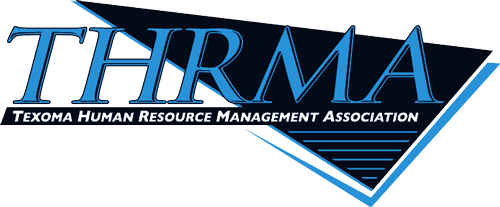 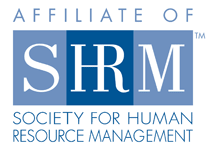 2019 Request to Present The Texoma Human Resource Management Association (THRMA) meets the second Wednesday of each month from 11:30am to 1:00pm at the Center for Workplace Learning at Grayson County College in Denison, Texas.  Please complete this form for each presentation being submitted for consideration.  Submission instructions are provided below. The presentation should last 60 minutes including Q&A.PRESENTER PRESENTER Name:  Job Title:    Company:   e-mail:   Address:   Address:   Phone:   Biography:  (If longer than one paragraph, please include as an attachment)  Biography:  (If longer than one paragraph, please include as an attachment)  LINKEDIN URL (for on-line Bio): LINKEDIN URL (for on-line Bio): PRESENTATION TITLE:  PRESENTATION TITLE:  PRESENTATION SUMMARY:  (Brief overview followed by the learning objectives of the presentation.)  PRESENTATION SUMMARY:  (Brief overview followed by the learning objectives of the presentation.)  PRESENTATION LEVEL:      Beginner      Intermediate      AdvancedPRESENTATION LEVEL:      Beginner      Intermediate      AdvancedREFERENCES (Please list two):  Please be sure to submit correct contact information for your references.  Proposals that are submitted without reference information may not be considered.REFERENCES (Please list two):  Please be sure to submit correct contact information for your references.  Proposals that are submitted without reference information may not be considered.Name:  Name:  e-mail:  e-mail:Phone:  Phone:  Please e-mail this form to the Speaker Selection Committee via e-mail kjblack@cableone.netPlease e-mail this form to the Speaker Selection Committee via e-mail kjblack@cableone.net